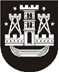 KLAIPĖDOS MIESTO SAVIVALDYBĖS TARYBASPRENDIMASDĖL TURTO PERĖMIMO KLAIPĖDOS MIESTO SAVIVALDYBĖS NUOSAVYBĖN IR JO PERDAVIMO VALDYTI IR NAUDOTI PATIKĖJIMO TEISE 2017 m. spalio 19 d. Nr. T2-242KlaipėdaVadovaudamasi Lietuvos Respublikos vietos savivaldos įstatymo 6 straipsnio 13 ir 24 punktais, Lietuvos Respublikos valstybės ir savivaldybių turto valdymo, naudojimo ir disponavimo juo įstatymo 6 straipsnio 2 punktu, atsižvelgdama į Lietuvos nacionalinės Martyno Mažvydo bibliotekos 2017-08-29 raštą Nr. SD-17-945 „Dėl sutikimo perimti valstybės turtą“, Klaipėdos miesto savivaldybės taryba nusprendžia:1. Sutikti perimti Klaipėdos miesto savivaldybės nuosavybėn savarankiškosioms funkcijoms įgyvendinti valstybei nuosavybės teise priklausantį ir šiuo metu Lietuvos nacionalinės Martyno Mažvydo bibliotekos patikėjimo teise valdomą turtą, kurio bendra įsigijimo vertė – 3 061,30 Eur, kuris bus naudojamas Klaipėdos miesto savivaldybės viešosios bibliotekos veiklai (priedas).2. Perduoti sprendimo 1 punkte nurodytą turtą, jį perėmus savivaldybės nuosavybėn, Klaipėdos miesto savivaldybės viešajai bibliotekai valdyti ir naudoti patikėjimo teise.3. Įgalioti Klaipėdos miesto savivaldybės administracijos direktorių savivaldybės vardu pasirašyti sprendimo 1 punkte nurodyto turto priėmimo ir perdavimo aktus.4. Skelbti šį sprendimą Klaipėdos miesto savivaldybės interneto svetainėje. Savivaldybės merasVytautas Grubliauskas